	В соответствии с Федеральным законом от 27 июля 2010 года № 210-ФЗ 
«Об организации предоставления государственных и муниципальных услуг», 
а также на основании Протокола заседания комиссии по повышению качества 
и доступности предоставления государственных и муниципальных услуг 
в Ленинградской области от 02 июня 2021 года об учете и регламентации государственных и муниципальных услуг:	1. Утвердить Административный регламент предоставления муниципальной услуги «Организация общественных обсуждений предварительных материалов  оценки воздействия на окружающую среду 
(или объекта государственной экологической экспертизы, включая предварительные материалы оценки воздействия на окружающую среду) 
и технического задания на проведение оценки воздействия на окружающую среду на территории Кировского муниципального района Ленинградской области» согласно приложению.2. Признать утратившим силу постановление администрации Кировского муниципального района Ленинградской области от 05.10.2021 № 1710 
«Об утверждении Административного регламента предоставления муниципальной услуги «Организация общественных обсуждений намечаемой хозяйственной и иной деятельности на территории Кировского муниципального района Ленинградской области».	3. Настоящее постановление вступает в силу после официального опубликования в средстве массовой информации газете «Ладога» и размещения на сайте администрации Кировского муниципального района Ленинградской области в сети «Интернет».	4. Контроль за исполнением настоящего постановления возложить 
на заместителя главы администрации по экономике и инвестициям.Заместитель главы администрации по ЖКХ                             				                 М.В. НиловаАДМИНИСТРАТИВНЫЙ РЕГЛАМЕНТ
предоставления администрацией Кировского муниципального района Ленинградской области муниципальной услуги 
по организации общественных обсуждений предварительных материалов оценки воздействия на окружающую среду 
(или объекта государственной экологической экспертизы, включая предварительные материалы оценки воздействия на окружающую среду) и технического задания на проведение оценки воздействия 
на окружающую среду Сокращенное наименование: Организация общественных обсуждений (далее  Административный регламент, муниципальная услуга)1. Общие положенияАдминистративный регламент устанавливает порядок и стандарт предоставления муниципальной услуги.1.1.2. Предоставление услуги носит территориальный принцип 
– муниципальная услуга предоставляется администрацией Кировского муниципального района Ленинградской области, в случае если на территории Кировского муниципального района Ленинградской области намечается реализация объекта государственной экологической экспертизы, 
а также, если на территорию Кировского муниципального района Ленинградской области, намечаемая хозяйственная и иная деятельность может оказать воздействие.Заявителями при предоставлении муниципальной услуги являются:заказчик или исполнитель работ  (или их уполномоченные представители),  согласно требованиям пункта 2 Приказа Минприроды России от 01.12.2020 
№ 999 «Об утверждении требований к материалам оценки воздействия 
на окружающую среду». Уполномоченными представителями заказчика (или исполнителя работ) являются:юридические лица, представляющие их интересы и действующие 
на основании доверенности, оформленной в соответствии с законодательством Российской Федерации и подписанной лицом, осуществляющим функции единоличного исполнительного органа юридического лица, либо нотариально заверенной копии такой доверенности;физические лица и индивидуальные предприниматели, представляющие 
их интересы и действующие на основании доверенности, оформленной 
в соответствии с законодательством Российской Федерации и подписанной физическим лицом или индивидуальным предпринимателем соответственно, либо нотариально заверенной копии такой доверенности.1.3. Информация о местах нахождения органа местного самоуправления 
(далее – ОМСУ), предоставляющего муниципальную услугу, ОМСУ/организаций, участвующих в предоставлении услуги (далее – Организации) и не являющихся многофункциональными центрами предоставления государственных и муниципальных услуг, графиках работы, контактных телефонов и т.д. (далее – сведения информационного характера) размещаются:на стендах в местах предоставления муниципальной услуги; на сайте Администрации;на сайте Государственного бюджетного учреждения Ленинградской области «Многофункциональный центр предоставления государственных 
и муниципальных услуг» (далее – ГБУ ЛО «МФЦ»): http://mfc47.ru/;на Портале государственных и муниципальных услуг (функций) Ленинградской области (далее – ПГУ ЛО):  www.gu.lenobl.ru/.2. Стандарт предоставления муниципальной услугиПолное наименование муниципальной услуги: муниципальная услуга по организации общественных обсуждений предварительных материалов оценки воздействия на окружающую среду (или объекта  государственной экологической экспертизы, включая предварительные материалы оценки воздействия на окружающую среду) и  технического задания на проведение оценки воздействия на окружающую среду.Сокращенное наименование муниципальной услуги: Организация общественных обсуждений.2.2. Муниципальную услугу предоставляет администрация Кировского муниципального района Ленинградской области (далее  Администрация).Структурным подразделением, ответственным за предоставление муниципальной услуги, является отдел развития агропромышленного комплекса Администрации.В предоставлении государственной услуги участвует: ГБУ ЛО «МФЦ».Заявление на получение муниципальной услуги с комплектом документов принимаются:а) при личной явке:в Администрации;в филиалах, отделах, удаленных рабочих местах ГБУ ЛО «МФЦ»;б) без личной явки:почтовым отправлением в Администрацию;в электронной форме через личный кабинет заявителя на ПГУ ЛО.Заявитель может записаться на прием для подачи заявления 
о предоставлении услуги следующими способами:а) посредством ПГУ ЛО – в Администрации, в ГБУ ЛО «МФЦ»;б) по телефону – в Администрации, в ГБУ ЛО «МФЦ»;в) посредством сайта Администрации – в Администрации.Для записи заявитель выбирает любую свободную для приема дату 
и время в пределах установленного в Администрации или ГБУ ЛО «МФЦ» графика приема заявителей.2.2.1. В целях предоставления муниципальной услуги подтверждение личности заявителя (представителя заявителя) в ходе личного приема осуществляется при предъявлении паспорта гражданина Российской Федерации либо иного документа, удостоверяющего личность, в соответствии 
с законодательством Российской Федерации или посредством идентификации 
и аутентификации в ОИВ/Администрации/Организации, ГБУ ЛО «МФЦ» 
с использованием информационных технологий, предусмотренных частью 
18 статьи 14.1. Федерального закона от 27.07.2006 № 149-ФЗ 
«Об информации, информационных технологиях и о защите информации» 
(при технической реализации).2.2.2. При предоставлении муниципальной услуги в электронной форме идентификация и аутентификация могут осуществляться посредством 
(при технической реализации):а) единой системы идентификации и аутентификации или иных государственных информационных систем, если такие государственные информационные системы в установленном Правительством Российской Федерации порядке обеспечивают взаимодействие с единой системой идентификации и аутентификации, при условии совпадения сведений 
о физическом лице в указанных информационных системах;б) единой системы идентификации и аутентификации и единой информационной системы персональных данных, обеспечивающей обработку, включая сбор и хранение, биометрических персональных данных, их проверку и передачу информации о степени их соответствия предоставленным биометрическим персональным данным физического лица.2.3. Результатом предоставления муниципальной услуги является 
(в зависимости от формы проведения общественных обсуждений):а) протокол общественных обсуждений по объекту государственной экологической экспертизы (за исключением объектов экологической экспертизы, указанных в пункте «а» статьи 7.9.3 Приказа Минприроды России от 01.12.2020 № 999 «Об утверждении требований к материалам оценки воздействия на окружающую среду» (далее  приказ № 999) в форме общественных слушаний или опроса, или иной форме; б) протокол (документ) общественных обсуждений в форме простого информирования, отвечающий требованиям  пункта «а», статьи 7.9.3 Приказа 
№ 999, а именно: - в случае проведения общественного обсуждения проекта Технического задания или объекта экологической экспертизы, включая предварительные материалы оценки воздействия на окружающую среду, переработанного 
в соответствии с отрицательным заключением государственной экологической экспертизы, или доработанного по замечаниям экспертизы проектной документации и (или) результатов инженерных изысканий (если изменения 
и вносимые корректировки затрагивают мероприятия по охране окружающей среды);- в  случае проведения общественного обсуждения предварительных материалов оценки воздействия на окружающую среду в отношении планируемой (намечаемой) хозяйственной и иной деятельности на объектах, оказывающих негативное воздействие на окружающую среду, в случае, если указанные объекты не соответствуют критериям, на основании которых осуществляется отнесение объектов, оказывающих негативное воздействие 
на окружающую среду, к объектам I - III категорий, а также, если такая деятельность не подлежит государственной экологической экспертизе 
в соответствии с Федеральным законом от 23.11.1995 № 174-ФЗ 
«Об экологической экспертизе»;в) документ (протокол), подтверждающий проведение общественных обсуждений по объекту общественных обсуждений в иной форме: опроса, конференции, круглого стола, анкетирования, консультации 
с общественностью, а также совмещения указанных форм.2.3.1. К указанным в пункте 2.3. протоколам общественных обсуждений, прилагаются журналы учета замечаний и предложений, подготовленные согласно подпункту д) пункта 3.1.4.2. Административного регламента.Результат предоставления муниципальной услуги предоставляется 
(в соответствии со способом, указанным заявителем при подаче заявления 
и документов):а) при личной явке:в Администрацию;в филиалах, отделах, удаленных рабочих местах ГБУ ЛО «МФЦ»;б) без личной явки:почтовым отправлением;в электронной форме через личный кабинет заявителя на ПГУ ЛО.2.4. Срок предоставления муниципальной услуги.2.4.1. В случае организации общественных обсуждений 
по предварительным материалам оценки воздействия на окружающую среду (или объекту экологической экспертизы, включая предварительные материалы оценки воздействия на окружающую среду) не менее 58 календарных дней 
без учета дней проведения общественных слушаний и не менее 59 календарных дней с учетом таких дней.2.4.2. Не менее 38 дней от даты регистрации заявления 
в Администрации, в случае организации общественных обсуждений в форме простого информирования. Указанный срок может быть увеличен на 
7 календарных дней в случаях, определенных в пункте 3.1.1. настоящего Административного  регламента.2.5. Правовые основания для предоставления муниципальной услуги.- Федеральный закон от 10.01.2002 № 7-ФЗ «Об охране окружающей среды»;- Федеральный закон от 23.11.1995 № 174-ФЗ «Об экологической экспертизе»;- Федеральный закон от 06.10.2003 № 131-ФЗ «Об общих принципах организации местного самоуправления в Российской Федерации»;- Постановление Правительства РФ от 07.11.2020 № 1796 
«Об утверждении Положения о проведении государственной экологической экспертизы»;- Приказ Минприроды России от 01.12.2020 № 999 «Об утверждении требований к материалам ОВОС»;- Устав Кировского муниципального района Ленинградской области;- Настоящий Административный регламент.2.6. Исчерпывающий перечень документов, необходимых в соответствии с законодательными или иными нормативными правовыми актами 
для представления муниципальной услуги, подлежащих представлению заявителем:а) заявление о предоставлении услуги в соответствии с приложением № 1 к Административному Регламенту;б) документ, удостоверяющий личность заявителя (или исполнителя): документы, удостоверяющие личность гражданина Российской Федерации, 
в том числе военнослужащих, а также документы, удостоверяющие личность иностранного гражданина, лица без гражданства, включая вид на жительство 
и удостоверение беженца;в) документ, удостоверяющий полномочия представителя физического или юридического лица (доверенность), представляющего заявление от имени вышеуказанных лиц;г) проект уведомления о начале проведения общественных обсуждений объекта общественных обсуждений, учитывающий требования статьи 4.6. Приказа № 999;д) предварительные материалы Оценки воздейсвия на окружающую среду (далее – ОВОС) (или объект экологической экспертизы, включая предварительные материалы ОВОС) или проект Технического задания 
на проведение ОВОС (далее – Материалы ОВОС).2.7. Исчерпывающий перечень документов (сведений), необходимых 
в соответствии с законодательными или иными нормативными правовыми актами для предоставления муниципальной услуги, находящихся 
в распоряжении государственных органов, органов местного самоуправления 
и подведомственных  им организаций (за исключением организаций, оказывающих услуги, необходимые и обязательные для предоставления государственной услуги) и подлежащих представлению в рамках межведомственного информационного взаимодействия.- сведения о юридическом лице из ЕГРЮЛ.2.7.1. При предоставлении муниципальной услуги запрещается требовать от заявителя:а) Представления документов и информации или осуществления действий, представление или осуществление которых не предусмотрено нормативными правовыми актами, регулирующими отношения, возникающие 
в связи с предоставлением муниципальной услуги; б) Представления документов и информации, в том числе подтверждающих внесение заявителем платы за предоставление муниципальных услуг, которые находятся в распоряжении Администрации, либо подведомственных Администрации организаций, участвующих 
в предоставлении муниципальной услуги, за исключением документов, включенных в определенный частью 6 статьи 7 Федерального закона 
от 27.07.2010 № 210-ФЗ «Об организации предоставления государственных 
и муниципальных услуг» (далее – Федеральный закон № 210-ФЗ) перечень документов. Заявитель вправе представить указанные документы 
и информацию в органы, предоставляющие муниципальные услуги, 
по собственной инициативе;в) Осуществления действий, в том числе согласований, необходимых 
для получения муниципальной услуги и связанных с обращением в иные государственные органы, органы местного самоуправления, организации 
(за исключением получения услуг, являющихся необходимыми 
и обязательными для предоставления муниципальной услуги, включенных 
в перечни, предусмотренные частью 1 статьи 9 Федерального закона № 210-ФЗ, а также документов и информации, предоставляемых в результате оказания таких услуг);г) Представления документов и информации, отсутствие и (или) недостоверность которых не указывались при первоначальном отказе в приеме документов, необходимых для предоставления муниципальной услуги, либо 
в предоставлении муниципальной услуги, за исключением следующих случаев:- изменение требований нормативных правовых актов, касающихся предоставления муниципальной услуги, после первоначальной подачи заявления о предоставлении муниципальной услуги;- наличие ошибок в заявлении о предоставлении муниципальной услуги 
и документах, поданных заявителем после первоначального отказа в приеме документов, необходимых для предоставления или муниципальной услуги, либо в предоставлении муниципальной услуги и не включенных 
в представленный ранее комплект документов;- истечение срока действия документов или изменение информации после первоначального отказа в приеме документов, необходимых 
для предоставления муниципальной услуги, либо в предоставлении муниципальной услуги;- выявление документально подтвержденного факта (признаков) ошибочного или противоправного действия (бездействия) должностного лица органа, предоставляющего муниципальную услугу, муниципального служащего, работника многофункционального центра, работника организации, предусмотренной частью 1.1 статьи 16 Федерального закона № 210-ФЗ, 
при первоначальном отказе в приеме документов, необходимых 
для предоставления муниципальной услуги, либо в предоставлении муниципальной услуги, о чем в письменном виде за подписью руководителя органа, предоставляющего муниципальную услугу, руководителя многофункционального центра при первоначальном отказе в приеме документов, необходимых для предоставления муниципальной услуги, либо руководителя организации, предусмотренной частью 1.1 статьи 
16 Федерального закона № 210-ФЗ, уведомляется заявитель, а также приносятся извинения за доставленные неудобства.д) Предоставления на бумажном носителе документов и информации,электронные образы которых ранее были заверены в соответствии с пунктом 7.2 части 1 статьи 16 Федерального закон от 27.07.2010 № 210-ФЗ 
«Об организации предоставления государственных и муниципальных услуг», 
за исключением случаев, если нанесение отметок на такие документы либо 
их изъятие является необходимым условием предоставления муниципальной услуги, и иных случаев, установленных федеральными законами.2.7.2. При наступлении событий, являющихся основанием 
для предоставления муниципальной услуги, органы, предоставляющие муниципальную услугу, предоставляющий муниципальную услугу, вправе:а) проводить мероприятия, направленные на подготовку результатов предоставления муниципальных  услуг, в том числе направлять межведомственные запросы, получать на них ответы, после чего уведомлять заявителя о возможности подать запрос о предоставлении соответствующей услуги для немедленного получения результата предоставления такой услуги;б) при условии наличия запроса заявителя о предоставлении муниципальной услуги, в отношении которой у заявителя могут появиться основания для ее предоставления ему в будущем, проводить мероприятия, направленные на формирование результата предоставления соответствующей услуги, в том числе направлять межведомственные запросы, получать на них ответы, формировать результат предоставления соответствующей услуги, 
а также предоставлять его заявителю с использованием ЕПГУ/ПГУ ЛО 
и уведомлять заявителя о проведенных мероприятиях.2.8. Исчерпывающий перечень оснований для приостановления предоставления муниципальной услуги с указанием допустимых сроков приостановления в случае, если такая возможность предусмотрена действующим законодательством.Основания для приостановления оказания муниципальной услуги 
 отсутствуют.2.9. Основания для отказа в приеме документов, необходимых 
для предоставления муниципальной услуги.а) Представленные заявителем документы не отвечают требованиям, установленным Административным регламентом:- документы не поддаются прочтению; - документы, содержат ненормативную лексику.2.10. Исчерпывающий перечень оснований для отказа в предоставлении муниципальной услуги:а) Заявление подано лицом, не уполномоченным на осуществление таких действий:несоответствие заявителя требованиям пункта 1.2. Административного регламента;б) Представление неполного комплекта документов, необходимых 
в соответствии с законодательными или иными нормативными правовыми актами для оказания услуги, подлежащих представлению заявителем:представление неполного комплекта документов, указанных в п. 2.6 Административного регламента;в) Представленные заявителем документы не отвечают требованиям, установленным Административным регламентом:проект уведомления о проведении общественных обсуждений, содержит информацию, материалы которой соответствуют п. 6,7 ст. 10 Федерального закона от 27.07.2006  № 149-ФЗ «Об информации, информационных технологиях и о защите информации»;г) Нарушен срок подачи документов:до планируемой даты начала общественных обсуждений, указанной 
в проекте уведомления – менее 17 календарных дней.2.11. Максимальный срок ожидания в очереди при подаче заявления о предоставлении муниципальной услуги и при получении результата предоставления муниципальной услуги составляет не более 15 минут.2.12. Срок регистрации заявления о предоставлении муниципальной услуги составляет в Администрации:а)  при личном обращении – в день поступления заявления;б) при направлении заявления почтовой связью в Администрацию 
– в день поступления заявления;в)   при направлении заявления на бумажном носителе из МФЦ 
в Администрацию – в день передачи документов из МФЦ в Администрацию;г) при направлении заявления в форме электронного документа посредством ЕПГУ или ПГУ ЛО – в день поступления заявления на ПГУ ЛО, или на следующий рабочий день (в случае направления документов в нерабочее время, в выходные, праздничные дни).2.13. Требования к помещениям, в которых предоставляется муниципальная услуга, к залу ожидания, местам для заполнения заявления 
о предоставлении муниципальной услуги, информационным стендам 
с образцами их заполнения и перечнем документов, необходимых для предоставления муниципальной услуги.2.13.1. Предоставление муниципальной услуги осуществляется 
в специально выделенных для этих целей помещениях Администрации 
или в МФЦ.2.13.2.  Наличие на территории, прилегающей к зданию, не менее 
10 процентов мест (но не менее одного места) для парковки специальных автотранспортных средств инвалидов, которые не должны занимать иные транспортные средства. Инвалиды пользуются местами для парковки специальных транспортных средств бесплатно. На территории, прилегающей 
к зданию, в которых размещены МФЦ, располагается бесплатная парковка 
для автомобильного транспорта посетителей, в том числе предусматривающая места для специальных автотранспортных средств инвалидов.2.13.3. Помещения размещаются преимущественно на нижних, предпочтительнее на первых этажах здания, с предоставлением доступа 
в помещение инвалидам.2.13.4.   Здание (помещение) оборудуется информационной табличкой (вывеской), содержащей полное наименование Администрации, а также информацию о режиме ее работы.2.13.5.  Вход в здание (помещение) и выход из него оборудуются лестницами с поручнями и пандусами для передвижения детских и инвалидных колясок.2.13.6.    В помещении организуется бесплатный туалет для посетителей, в том числе туалет, предназначенный для инвалидов.2.13.7. При необходимости, работником МФЦ, Администрации, инвалиду оказывается помощь в преодолении барьеров, мешающих получению ими услуг наравне с другими лицами.2.13.8.   Вход в помещение и места ожидания оборудуются кнопками, 
а также содержат информацию о контактных номерах телефонов вызова работника для сопровождения инвалида.2.13.9.  Дублирование необходимой для инвалидов звуковой и зрительной информации, а также надписей, знаков и иной текстовой и графической информации знаками, выполненными рельефно-точечным шрифтом Брайля, допуск сурдопереводчика и тифлосурдопереводчика.2.13.10.  Оборудование мест повышенного удобства с дополнительным местом для собаки-проводника и устройств для передвижения инвалида (костылей, ходунков).2.13.11.  Характеристики помещений приема и выдачи документов 
в части объемно-планировочных и конструктивных решений, освещения, пожарной безопасности, инженерного оборудования должны соответствовать требованиям нормативных документов, действующих на территории Российской Федерации.2.13.12. Помещения приема и выдачи документов должны предусматривать места для ожидания, информирования и приема заявителей.2.13.3.  Места ожидания и места для информирования оборудуются стульями (кресельными секциями, скамьями) и столами (стойками) 
для оформления документов с размещением на них бланков документов, необходимых для получения муниципальной услуги, канцелярскими принадлежностями, а также информационными стендами, содержащими актуальную и исчерпывающую информацию, необходимую для получения муниципальной услуги, и информацию о часах приема заявлений.2.13.14.  Места для проведения личного приема заявителей оборудуются столами, стульями, обеспечиваются канцелярскими принадлежностями 
для написания письменных обращений.2.14. Показатели доступности и качества муниципальной услуги.Показатели доступности муниципальной услуги (общие, применимые в отношении всех заявителей):а) транспортная доступность к месту предоставления муниципальной услуги;б) наличие указателей, обеспечивающих беспрепятственный доступ 
к помещениям, в которых предоставляется услуга;в) возможность получения полной и достоверной информации 
о муниципальной услуге в Администрации, МФЦ, по телефону, 
на официальном сайте органа, предоставляющего услугу, посредством ПГУ ЛО;г) предоставление муниципальной услуги любым доступным способом, предусмотренным действующим законодательством;д) обеспечение для заявителя возможности получения информации о ходе и результате предоставления муниципальной услуги с использованием ПГУ ЛО.Показатели доступности муниципальной услуги (специальные, применимые в отношении граждан с ограниченными возможностями):а) наличие инфраструктуры, указанной в пункте 2.13;б) исполнение требований доступности услуг для инвалидов;в) обеспечение беспрепятственного доступа инвалидов к помещениям, 
в которых предоставляется муниципальная услуга;г) предоставление гражданам с ограниченными возможностями информации по вопросам предоставления муниципальной услуги, в том числе об оформлении необходимых для получения муниципальной услуги документов, о совершении других необходимых для получения муниципальной услуги действий, сведений о ходе предоставления муниципальной услуги 
в доступной для них форме;д) предоставление работниками Администрации гражданам 
с ограниченными возможностями дополнительной помощи в случае затруднений, возникших при получении муниципальной услуги (в виде обеспечения беспрепятственного доступа в помещения, где предоставляется муниципальная услуга, помощи в заполнении заявления на предоставление муниципальной услуги).2.14.3. Показатели качества муниципальной услуги:а) соблюдение срока предоставления муниципальной услуги;б) соблюдение требований стандарта предоставления муниципальной услуги;в) предоставление возможности подачи заявления в форме электронногодокумента;г) предоставление возможности получения информации о ходе предоставления муниципальной услуги по выбору, в том числе 
с использованием информационно-телекоммуникационных технологий;д) отсутствие жалоб на действия или бездействие должностных 
лиц Администрации, поданных в установленном порядке; е) отсутствие судебных решений,  отменяющих результат предоставлениямуниципальной услуги.2.14.4. После получения результата услуги, предоставление которой осуществлялось в электронной форме через ПГУ ЛО, либо посредством МФЦ, заявителю обеспечивается возможность оценки качества оказания услуги.2.15. Получение услуг, которые являются необходимыми 
и обязательными для предоставления муниципальной услуги, не требуется.2.16. Иные требования, в том числе учитывающие особенности предоставления муниципальной услуги в МФЦ и особенности предоставления муниципальной услуги в электронной форме.2.16.1. Предоставление муниципальной услуги посредством МФЦ осуществляется в подразделениях ГБУ ЛО «МФЦ» при наличии вступившего 
в силу соглашения о взаимодействии между ГБУ ЛО «МФЦ» и Администрацией. Предоставление муниципальной услуги в иных МФЦ осуществляется при наличии вступившего в силу соглашения о взаимодействии между ГБУ ЛО «МФЦ» и иным МФЦ.2.16.2. Предоставление муниципальной услуги в электронной форме осуществляется при технической реализации услуги посредством ПГУ ЛО.3. Состав, последовательность и сроки выполненияадминистративных процедур, требования к порядку их выполнения,в том числе особенности выполнения административных процедурв электронной форме, а также особенности выполнения административных процедур в многофункциональных центрах3.1. Состав, последовательность и сроки выполнения административных процедур, требования к порядку их выполнения.3.1.1. Предоставление муниципальной услуги включает в себя следующие административные процедуры: а) организация общественных обсуждений – не менее 17 календарных дней;*б) проведение общественных обсуждений – не менее 30 календарных дней без учета дней проведения общественных слушаний и не менее 
31 календарных дня с учетом таких дней для объектов, указанных в пункте 2.4.1. Административного регламента и не менее 10 календарных дней 
 для объектов общественных обсуждений, указанных в пункте 2.4.2. Административного регламента;* - в случае, если выполнение административной процедуры выпадает 
на длительные праздничные нерабочие дни (новогодние или майские праздники)  срок процедуры увеличивается на 7 календарных дней (в связи 
с невозможностью выполнения действий, указанных в подпунктах «а», «в» 
и «г» пункта 3.1.2.2. Административного регламента в нерабочие дни) 
и составляет не менее 24 календарных дней;в) подготовка и выдача результата (материалов) проведения общественных обсуждений  11 дней (протокол  7 календарных дней 
(5 рабочих), журнал учета  10 календарных дней, окончательное оформление журнала – 1 день (за днем окончания сбора замечаний 
и предложений).3.1.2. Организация общественных обсуждений.3.1.2.1. Основанием для начала административной процедуры является поступление в Администрацию заявления и документов, предусмотренных пунктом 2.6. настоящего Административного регламента.Заявление и документы, поступившие до 15 часов, регистрируются в день поступления, поступившие после 15 часов, регистрируются датой следующего дня.Срок выполнения процедуры регистрации при предоставлении документов лично – не более 15 минут. На заявлении проставляется регистрационный штамп, который содержит полное наименование Администрации, дату и входящий регистрационный номер. Копия заявления 
с регистрационным штампом  передается заявителю.Заявление и прилагаемые к нему документы с резолюцией главы Администрации в день регистрации передаются в уполномоченное структурное подразделение.3.1.2.2. Содержание административного действия, продолжительность 
и (или) максимальный срок его выполнения:а) при не соответствии документации пункту 2.6. Административного регламента и наличии одного из оснований для отказа, перечисленных в пункте 2.10. Административного регламента, должностное лицо отдела развития агропромышленного комплекса (далее – должностное лицо)  в течение 3-х календарных дней от  даты регистрации заявления подготавливает и направляет в адрес Заявителя уведомление об отказе в предоставлении муниципальной услуги с указанием причины последнего, и разъяснением условий для повторного представления документов  на получение муниципальной услуги.Уведомление направляется способом, выбранным Заявителем в заявлении  электронной почтой или почтовым отправлением.При соответствии документации требованиям пункта 
2.6. Административного регламента и отсутствии оснований для отказа 
в предоставлении муниципальной услуги, перечисленных в  пункте 
2.10. Административного регламента, должностное лицо приступает 
к следующим организационным мероприятиям:б) по результатам рассмотрения документации руководствуясь требованиями Приказа № 999 (в зависимости от вида документации, подлежащей общественным обсуждениям), степенью экологической опасности намечаемой хозяйственной и иной деятельности, степенью заинтересованности общественности, должностное лицо определяет форму проведения общественных обсуждений;в) по указанным в заявлении контактным данным (телефон 
или электронная почта) или в ходе личного приема, в срок не позднее 3-х календарных дней от даты регистрации заявления, должностное лицо осуществляет следующие действия: - предоставляет Заявителю информацию о принятых решениях, перечисленных в пункте а) настоящей статьи;- согласовывает с Заявителем форму проведения обсуждений, общественных слушаний (в случае их проведения), даты начала и сроки проведения процедур; - сообщает Заявителю (для включения в текст Уведомления) необходимую контактную информацию об ответственных за организацию 
и проведение общественных обсуждений должностных лицах Администрации, сведения о предоставлении мест доступа к документации объекта общественных обсуждений, предлагает способы учета поступивших замечаний, и предложений в Администрацию; -  согласовывает с Заявителем необходимое количество экземпляров документации, которое должен предоставить заявитель, для обеспечения мест доступа к последней представителям заинтересованной общественности;- вносит предложения о необходимости дополнительного информирования Заявителем заинтересованных лиц, в том числе граждан, общественных организаций (объединений), представителей органов государственной власти, органов местного самоуправления с целью обеспечения их участия в выявлении общественных предпочтений и учета 
в процессе проведения оценки воздействия на окружающую среду 
(при наличии);-  в случаях, предусмотренных статьей 7.9.1. Приказа № 999, информирует заявителя о необходимости выполнения установленных требований;-  информирует Заявителя о требованиях к публикации уведомления, предусмотренных статьей 7.9.2. Приказа № 999.г) согласованный в ходе рабочих контактов с заявителем текст уведомления (в части информации, предоставленной Администрацией), в срок не позднее 7 календарных дней от даты регистрации заявления передается Заявителю для публикации  на официальных сайтах органов исполнительной власти федерального и регионального уровней (в зависимости от вида документации, подлежащей общественным обсуждениям).Согласование может быть осуществлено в виде подтверждения Заявителем согласия с информацией, изложенной в уведомлении, полученного  по электронной почте или подписания текста уведомления должностным лицом и Заявителем.д) на официальном сайте Администрации уведомление публикуется 
не позднее, чем за 3 календарных дня до начала общественных обсуждений.е) организует доступ к документации, подлежащей общественным обсуждениям, от даты начала проведения общественных обсуждений и на весь срок проведения процедуры.ж) согласовывает с заявителем перечень вопросов в опросных листах 
и количество экземпляров, которые необходимо подготовить заявителю, 
для проведения опроса.Количество рабочих контактов с Заявителем по организации 
и проведению общественных обсуждений определяется производственной необходимостью и не регламентируется.Принятые в ходе контактов решения по организационным действиям 
в ходе общественных обсуждений согласовываются между участниками (должное лицо – Заявитель) и принимаются к обоюдному исполнению.3.1.2.3. Лицо, ответственное за выполнение административных действий, указанных в пункте 3.1.2.1. Административного регламента  должностное лицо отдела развития агропромышленного комплекса Администрации. Лицо, ответственное за выполнение административных действий, указанных в пункте 3.1.2.2. и 3.1.3.3. Административного регламента  должностное лицо отдела развития агропромышленного комплекса Администрации.3.1.2.4. Результат выполнения административной процедуры:- публикация уведомления о начале общественных обсуждений 
на официальном сайте Администрации в срок не позднее, чем за 3 календарных дня до начала общественных обсуждений  или- уведомление Заявителя об отказе в предоставлении муниципальной услуги с указанием причины последнего и разъяснением условий повторного представления документов  на получение муниципальной услуги.3.1.3. Проведение общественных обсуждений.3.1.3.1. Основанием для начала административной процедуры является наступление даты, указанной в опубликованном на официальном сайте Администрации  уведомлении о начале общественных обсуждений.3.1.3.2. Срок проведения общественных обсуждений составляет:а) не менее 30 календарных дней (без учета дней проведения общественных слушаний) и не менее 31 календарного дня с учетом таких дней для объектов, указанных в пункте 2.4.1. Административного регламента;б) не менее 10 календарных дней для объектов, указанных в пункте 
2.4.2. Административного регламента. 3.1.3.3. В случае проведения общественных обсуждений в отношении объектов, указанных в пункте 2.4.1. ответственное должностное лицо:согласовывает с заявителем и представителями заинтересованной общественности (в случае, если представители общественности проявили такую инициативу) состав приглашенных участников, порядок и способ 
их приглашения, в том числе силами заявителя; информирует подразделения Администрации, в сферу деятельности которых входят аспекты намечаемой хозяйственной и иной деятельности 
о начале процедуры общественных обсуждений, о дате общественных обсуждений (для принятия решения о необходимости участия 
их представителей), условиях ознакомления с материалами (для рассмотрения 
и подготовки замечаний или рекомендаций, при их наличии);обеспечивает доступ заинтересованной общественности 
к документации для ознакомления в установленные в уведомлении сроки 
(в случае размещения материалов по объекту общественных обсуждений 
в органах местного самоуправления);определяет, порядок ведения общественных обсуждений, очередность выступления представителей заказчика, Администрации, других участников общественных обсуждений;отвечает за ведение и оформление протоколов общественных обсуждений, указанных в пункте 2.3. Административного регламента;фиксирует замечания и предложения, поступающие 
от заинтересованной общественности в адрес Администрации в журнал учета замечаний и предложений.3.1.3.4. Результатом  выполнения административной процедуры являются материалы, полученные в ходе проведения общественных обсуждений, в том числе:- протокол общественных обсуждений (в зависимости от формы проведения);- опросные листы, анкеты (в случае, если таковые предлагались 
к заполнению в ходе общественных обсуждений;- журнал учета замечаний и предложений.Подготовка и выдача результата (материалов) проведения общественных обсуждений.3.1.4.1. Основанием для начала административной процедуры является наступление даты окончания процедуры общественных обсуждений согласно информации опубликованной в уведомлении на официальном сайте Администрации.	3.1.4.2. В течение установленного подпунктом «в» пункта 3.1.1. срока должностное лицо отдела развития агропромышленного комплекса осуществляет следующие действия:а) в случае проведения общественных обсуждений в форме общественных слушаний: проверяет протокол общественных слушаний 
на соответствие требованиями статьи 7.9.5.2. Приказа № 999; организует подписание протокола с приложенными регистрационными листами (оформленными в соответствии с требованиями статьи 7.5.9.3. Приказа № 999) представителем(-ями) Администрации, представителем(-ями) заказчика (исполнителя), представителем(-ями) общественности;б) в случае проведения общественных обсуждений в форме опроса: оформляет протокол общественных обсуждений в форме опроса, оформленным в соответствии с требованиями статьи 7.9.5.4. Приказа № 999; организует подписание подготовленного протокола представителями Администрации 
и заказчика (исполнителя);в) в случае проведения общественных обсуждений в форме простого информирования: оформляет протокол общественных обсуждений в форме простого информирования, организует подписание подготовленного протокола представителями Администрации и заказчика (исполнителя);г) в случаях, если у подписывающих сторон имеются замечания 
к составленному протоколу, то они фиксируются в нем при подписании. Протоколы подготавливаются в трех экземплярах, два из которых передаются заявителю, один экземпляр остается у должностного лица отдела развития агропромышленного комплекса Администрации;д) оформляет журнал учета замечаний и предложений общественности согласно требованиям статьи 7.9.5.5. Приказа № 999. Документ оформляется 
в рабочий день, следующий за датой окончания сбора замечаний 
и предложений;е) подготавливает для передачи заявителю комплект документов (материалов общественных обсуждений) в том числе: документацию, указанную в п. 3.1.3.4. настоящего регламента, в зависимости от формы проведения общественных обсуждений.3.1.4.3. Результат проведения общественных обсуждений, соответствующий пунктам 2.3. настоящего Административного регламента, 
с сопроводительным письмом, зарегистрированным в системе электронного документооборота Администрации, направляются заявителю, указанным 
в заявлении на предоставление муниципальной услуги способом, в день регистрации документа.3.1.4.4. Лицо, ответственное за выполнение административной процедуры – должностное лицо отдела развития агропромышленного комплекса Администрации.3.1.4.5. Длительность административной процедуры – 11 календарных дней.3.1.4.6. Выдача (направление) результата муниципальной услуги осуществляется способом, выбранным заявителем в заявлении 
на предоставление муниципальной услуги.3.2. Особенности выполнения административных процедур в электронной форме.3.2.1. Предоставление муниципальной услуги на ЕПГУ и ПГУ ЛО осуществляется в соответствии с Федеральным законом № 210-ФЗ, Федеральным законом от 27.07.2006 № 149-ФЗ «Об информации, информационных технологиях и о защите информации», постановлением Правительства Российской Федерации от 25.06.2012 № 634 «О видах электронной подписи, использование которых допускается при обращении 
за получением государственных и муниципальных услуг».3.2.2. Для получения муниципальной услуги через ЕПГУ или через ПГУ ЛО заявителю необходимо предварительно пройти процесс регистрации 
в Единой системе идентификации и аутентификации (далее  ЕСИА).3.2.3. Муниципальная услуга может быть получена через ПГУ ЛО либо через ЕПГУ.3.2.4. Для подачи заявления через ЕПГУ или через ПГУ ЛО заявитель должен выполнить следующие действия:- пройти идентификацию и аутентификацию в ЕСИА;- в личном кабинете на ЕПГУ или на ПГУ ЛО заполнить в электронной форме заявление на оказание муниципальной услуги;- приложить к заявлению электронные документы и направить пакет электронных документов в Администрацию посредством функционала ЕПГУ или ПГУ ЛО.3.2.5. В результате направления пакета электронных документов посредством ПГУ ЛО либо через ЕПГУ, АИС «Межвед ЛО» производится автоматическая регистрация поступившего пакета электронных документов 
и присвоение пакету уникального номера дела. Номер дела доступен заявителю в личном кабинете ПГУ ЛО и(или) ЕПГУ.3.2.6. При предоставлении муниципальной услуги через ПГУ ЛО либо через ЕПГУ, должностное лицо отдела развития агропромышленного комплекса Администрации выполняет следующие действия:- формирует проект решения на основании документов, поступивших через ПГУ ЛО либо через ЕПГУ, а также документов (сведений), поступивших посредством межведомственного взаимодействия, и передает должностному лицу, наделенному функциями по принятию решения;- после рассмотрения документов и принятия решения о предоставлении муниципальной услуги (отказе в предоставлении муниципальной услуги) заполняет предусмотренные в АИС «Межвед ЛО» формы о принятом решении и переводит дело в архив АИС «Межвед ЛО»;- направляет электронный документ, подписанный усиленной квалифицированной электронной подписью должностного лица, принявшего решение, в личный кабинет ПГУ ЛО или ЕПГУ;- должностное лицо отдела делопроизводства Администрации  уведомляет заявителя о принятом решении с помощью указанных в заявлении средств связи, затем направляет документ способом, указанным в заявлении.3.2.7. В случае поступления всех документов, указанных в пункте 
2.6. настоящего Административного регламента, в форме электронных документов (электронных образов документов), днем обращения 
за предоставлением муниципальной услуги считается дата регистрации приема документов на ПГУ ЛО или ЕПГУ.Информирование заявителя о ходе и результате предоставления муниципальной услуги осуществляется в электронной форме через личный кабинет заявителя, расположенный на ПГУ ЛО либо на ЕПГУ.3.2.8. Администрация, при поступлении документов от заявителя посредством ПГУ ЛО или ЕПГУ, по требованию заявителя направляет результат предоставления услуги в форме электронного документа, подписанного усиленной квалифицированной электронной подписью должностного лица, принявшего решение (в этом случае заявитель при подаче заявления на предоставление услуги отмечает в соответствующем поле такую необходимость).Выдача (направление) электронных документов, являющихся результатом предоставления муниципальной услуги, заявителю осуществляется в день регистрации результата предоставления муниципальной услуги Администрацией.3.3. Порядок исправления допущенных опечаток и ошибок в выданных 
в результате предоставления государственной услуги документах.3.3.1. В случае если в выданных в результате предоставления государственной услуги документах допущены опечатки и ошибки, 
то заявитель вправе представить в Администрацию непосредственно, направить почтовым отправлением, посредством ЕПГУ подписанное заявителем, заверенное печатью заявителя (при наличии) или оформленное в форме электронного документа и подписанное усиленной квалифицированной электронной подписью заявление в произвольной форме о необходимости исправления допущенных опечаток и(или) ошибок с изложением сути допущенных опечаток и(или) ошибок и приложением копии документа, содержащего опечатки и(или) ошибки.3.3.2. В течение 5 (пяти)  рабочих дней со дня регистрации заявления 
об исправлении опечаток и(или) ошибок в выданных в результате предоставления муниципальной услуги документах ответственный специалист отдела развития агропромышленного комплекса Администрации устанавливает наличие опечатки (ошибки) и оформляет результат предоставления муниципальной услуги (документ) с исправленными опечатками (ошибками) или направляет заявителю уведомление с обоснованным отказом в оформлении документа с исправленными опечатками (ошибками). Результат предоставления муниципальной услуги (документ) Администрация направляет способом, указанным в заявлении о необходимости исправления допущенных опечаток 
и (или) ошибок.4. Формы контроля за исполнением Административного регламента4.1. Порядок осуществления текущего контроля за соблюдением 
и исполнением ответственными должностными лицами положений Административного регламента и иных нормативных правовых актов, устанавливающих требования к предоставлению муниципальной услуги, 
а также принятием решений ответственными лицами.Текущий контроль осуществляется ответственными специалистами Администрации по каждой процедуре в соответствии с установленными настоящим Административным регламентом содержанием действий и сроками их осуществления, а также путем проведения главой (заместителем главы, начальником отдела) Администрации проверок исполнения положений настоящего Административного регламента, иных нормативных правовых актов. 4.2. Порядок и периодичность осуществления плановых и внеплановых проверок полноты и качества предоставления муниципальной услуги.В целях осуществления контроля за полнотой и качеством предоставления муниципальной услуги проводятся плановые и внеплановые проверки. Плановые проверки предоставления муниципальной услуги проводятся 
не чаще одного раза в три года в соответствии с планом проведения проверок, утвержденным руководителем Администрации.При проверке могут рассматриваться все вопросы, связанные 
с предоставлением муниципальной услуги (комплексные проверки), или отдельный вопрос, связанный с предоставлением муниципальной услуги (тематические проверки).Внеплановые проверки предоставления муниципальной услуги проводятся по обращениям физических, юридических лиц и индивидуальных предпринимателей, обращениям органов государственной власти, органов местного самоуправления, их должностных лиц, а также в целях проверки устранения нарушений, выявленных в ходе проведенной внеплановой проверки. Указанные обращения подлежат регистрации в день их поступления в системе электронного документооборота и делопроизводства Администрации.О проведении проверки издается правовой акт Администрации 
о проведении проверки исполнения Административного регламента 
по предоставлению муниципальной услуги.По результатам проведения проверки составляется акт, в котором должны быть указаны документально подтвержденные факты нарушений, выявленные 
в ходе проверки, или отсутствие таковых, а также выводы, содержащие оценку полноты и качества предоставления муниципальной услуги и предложения 
по устранению выявленных при проверке нарушений. При проведении внеплановой проверки в акте отражаются результаты проверки фактов, изложенных в обращении, а также выводы и предложения по устранению выявленных при проверке нарушений.По результатам рассмотрения обращений дается письменный ответ.4.3. Ответственность должностных лиц за решения и действия (бездействие), принимаемые (осуществляемые) в ходе предоставления муниципальной услуги.Должностные лица, уполномоченные на выполнение административных действий, предусмотренных настоящим Административным регламентом, несут персональную ответственность за соблюдение требований действующих нормативных правовых актов, в том числе за соблюдение сроков выполнения административных действий, полноту их совершения, соблюдение принципов поведения с заявителями, сохранность документов.Глава Администрации несет персональную ответственность 
за обеспечение предоставления муниципальной услуги.Работники Администрации при предоставлении муниципальной услуги несут персональную ответственность:за неисполнение или ненадлежащее исполнение административных процедур при предоставлении муниципальной услуги;за действия (бездействие), влекущие нарушение прав и законных интересов физических или юридических лиц, индивидуальных предпринимателей.Должностные лица, виновные в неисполнении или ненадлежащем исполнении требований настоящего Административного регламента, привлекаются к ответственности в порядке, установленном действующим законодательством РФ.5. Досудебный (внесудебный) порядок обжалования решений и действий (бездействия) органа, предоставляющего муниципальную услугу, а также должностных лиц органа, предоставляющего муниципальную услугу, либо муниципальных служащих, многофункционального центра предоставления государственных и муниципальных услуг, работника многофункционального центра предоставления государственных и муниципальных услуг5.1. Заявители либо их представители имеют право на досудебное (внесудебное) обжалование решений и действий (бездействия), принятых (осуществляемых) в ходе предоставления муниципальной услуги.5.2. Предметом досудебного (внесудебного) обжалования заявителем решений и действий (бездействия) органа, предоставляющего муниципальную услугу, должностного лица органа, предоставляющего муниципальную услугу, либо муниципального служащего, многофункционального центра, работника многофункционального центра являются:а) нарушение срока регистрации запроса заявителя о предоставлении муниципальной услуги, запроса, указанного в статье 15.1. Федерального закона 
№ 210-ФЗ;б) нарушение срока предоставления муниципальной услуги. В указанном случае досудебное (внесудебное) обжалование заявителем решений и действий (бездействия) многофункционального центра, работника многофункционального центра возможно в случае, если 
на многофункциональный центр, решения и действия (бездействие) которого обжалуются, возложена функция по предоставлению соответствующих муниципальных услуг в полном объеме в порядке, определенном частью 
1.3. статьи 16 Федерального закона № 210-ФЗ;в) требование у заявителя документов или информации либо осуществления действий, представление или осуществление которых 
не предусмотрено нормативными правовыми актами Российской Федерации, нормативными правовыми актами Ленинградской области, муниципальными правовыми актами для предоставления муниципальной услуги;г) отказ в приеме документов у заявителя, представление которых предусмотрено нормативными правовыми актами Российской Федерации, нормативными правовыми актами Ленинградской области, муниципальными правовыми актами для предоставления муниципальной услуги;д) отказ в предоставлении муниципальной услуги, если основания отказа не предусмотрены федеральными законами и принятыми в соответствии с ними иными нормативными правовыми актами Российской Федерации, законами и иными нормативными правовыми актами Ленинградской области, муниципальными правовыми актами. В указанном случае досудебное (внесудебное) обжалование заявителем решений и действий (бездействия) многофункционального центра, работника многофункционального центра возможно в случае, если на многофункциональный центр, решения и действия (бездействие) которого обжалуются, возложена функция по предоставлению соответствующих муниципальных услуг в полном объеме в порядке, определенном частью 1.3. статьи 16 Федерального закона № 210-ФЗ;е) затребование с заявителя при предоставлении муниципальной услуги платы, не предусмотренной нормативными правовыми актами Российской Федерации, нормативными правовыми актами Ленинградской области, муниципальными правовыми актами;ж) отказ органа, предоставляющего муниципальную услугу, должностного лица органа, предоставляющего муниципальную услугу, многофункционального центра, работника многофункционального центра 
в исправлении допущенных ими опечаток и ошибок в выданных в результате предоставления муниципальной услуги документах либо нарушение установленного срока таких исправлений. В указанном случае досудебное (внесудебное) обжалование заявителем решений и действий (бездействия) многофункционального центра, работника многофункционального центра возможно в случае, если на многофункциональный центр, решения и действия (бездействие) которого обжалуются, возложена функция по предоставлению соответствующих муниципальных услуг в полном объеме в порядке, определенном частью 1.3. статьи 16 Федерального закона № 210-ФЗ;з) нарушение срока или порядка выдачи документов по результатам предоставления муниципальной услуги;и) приостановление предоставления муниципальной услуги, если основания приостановления не предусмотрены федеральными законами 
и принятыми в соответствии с ними иными нормативными правовыми актами Российской Федерации, законами и принятыми в соответствии с ними иными нормативными правовыми актами Ленинградской области, муниципальными правовыми актами. В указанном случае досудебное (внесудебное) обжалование заявителем решений и действий (бездействия) многофункционального центра, работника многофункционального центра возможно в случае, если 
на многофункциональный центр, решения и действия (бездействие) которого обжалуются, возложена функция по предоставлению соответствующих муниципальных услуг в полном объеме в порядке, определенном частью 
1.3. статьи 16 Федерального закона № 210-ФЗ;к) требование у заявителя при предоставлении муниципальной услуги документов или информации, отсутствие и (или) недостоверность которых 
не указывались при первоначальном отказе в приеме документов, необходимых для предоставления муниципальной услуги, либо в предоставлении муниципальной, за исключением случаев, предусмотренных пунктом 4 части 
1 статьи 7 Федерального закона № 210-ФЗ. В указанном случае досудебное (внесудебное) обжалование заявителем решений и действий (бездействия) многофункционального центра, работника многофункционального центра возможно в случае, если на многофункциональный центр, решения и действия (бездействие) которого обжалуются, возложена функция по предоставлению соответствующих муниципальных услуг в полном объеме в порядке, определенном частью 1.3. статьи 16 Федерального закона № 210-ФЗ.5.3. Жалоба подается в письменной форме на бумажном носителе, 
в электронной форме в орган, предоставляющий муниципальную услугу, ГБУ ЛО «МФЦ» либо в Комитет экономического развития и инвестиционной деятельности Ленинградской области, являющийся учредителем 
ГБУ ЛО «МФЦ» (далее  учредитель ГБУ ЛО «МФЦ»). Жалобы на решения 
и действия (бездействие) руководителя органа, предоставляющего муниципальную услугу, подаются в вышестоящий орган (при его наличии) либо в случае его отсутствия рассматриваются непосредственно руководителем органа, предоставляющего муниципальную услугу. Жалобы на решения 
и действия (бездействие) работника ГБУ ЛО «МФЦ» подаются руководителю этого многофункционального центра. Жалобы на решения и действия (бездействие) ГБУ ЛО «МФЦ» подаются учредителю ГБУ ЛО «МФЦ». Жалоба на решения и действия (бездействие) органа, предоставляющего муниципальную услугу, должностного лица органа, предоставляющего муниципальную услугу, муниципального служащего, руководителя органа, предоставляющего муниципальную услугу, может быть направлена по почте, через многофункциональный центр, с использованием информационно-телекоммуникационной сети «Интернет», официального сайта Администрации, ЕПГУ либо ПГУ ЛО, а также может быть принята при личном приеме заявителя. Жалоба на решения и действия (бездействие) многофункционального центра, работника многофункционального центра может быть направлена по почте, с использованием информационно-телекоммуникационной сети «Интернет», официального сайта многофункционального центра, ЕПГУ либо ПГУ ЛО, а также может быть принята при личном приеме заявителя. 5.4. Основанием для начала процедуры досудебного (внесудебного) обжалования является подача заявителем жалобы, соответствующей требованиям части 5 статьи 11.2. Федерального закона № 210-ФЗ.В письменной жалобе в обязательном порядке указываются:- наименование органа, предоставляющего муниципальную услугу, должностного лица органа, предоставляющего муниципальную услугу, либо муниципального служащего, филиала, отдела, удаленного рабочего места ГБУ ЛО «МФЦ», его руководителя и (или) работника, решения и действия (бездействие) которых обжалуются;- фамилия, имя, отчество (последнее  при наличии), сведения о месте жительства заявителя  физического лица либо наименование сведения о месте нахождения заявителя  юридического лица, а также номер (номера) контактного телефона, адрес (адреса) электронной почты (при наличии) 
и почтовый адрес, по которым должен быть направлен ответ заявителю;- сведения об обжалуемых решениях и действиях (бездействии) органа, предоставляющего муниципальную услугу, должностного лица органа, предоставляющего муниципальную услугу, либо муниципального служащего, филиала, отдела, удаленного рабочего места ГБУ ЛО «МФЦ», его работника;- доводы, на основании которых заявитель не согласен с решением 
и действием (бездействием) органа, предоставляющего муниципальную услугу, должностного лица органа, предоставляющего муниципальную услугу, либо муниципального служащего, филиала, отдела, удаленного рабочего места ГБУ ЛО «МФЦ», его работника. Заявителем могут быть представлены документы (при наличии), подтверждающие доводы заявителя, либо их копии.5.5. Заявитель имеет право на получение информации и документов, необходимых для составления и обоснования жалобы, в случаях, установленных статьей 11.1. Федерального закона № 210-ФЗ, при условии, 
что это не затрагивает права, свободы и законные интересы других лиц, и если указанные информация и документы не содержат сведений, составляющих государственную или иную охраняемую тайну.5.6. Жалоба, поступившая в орган, предоставляющий муниципальную услугу, ГБУ ЛО «МФЦ», учредителю ГБУ ЛО «МФЦ», либо вышестоящий орган (при его наличии), подлежит рассмотрению в течение пятнадцати рабочих дней со дня ее регистрации, а в случае обжалования отказа органа, предоставляющего муниципальную услугу, ГБУ ЛО «МФЦ», в приеме документов у заявителя либо в исправлении допущенных опечаток и ошибок или в случае обжалования нарушения установленного срока таких исправлений  в течение пяти рабочих дней со дня ее регистрации.5.7. По результатам рассмотрения жалобы принимается одно 
из следующих решений:а) жалоба удовлетворяется, в том числе в форме отмены принятого решения, исправления допущенных опечаток и ошибок в выданных 
в результате предоставления муниципальной услуги документах, возврата заявителю денежных средств, взимание которых не предусмотрено нормативными правовыми актами Российской Федерации, нормативными правовыми актами Ленинградской области, муниципальными правовыми актами;б) в удовлетворении жалобы отказывается.	Не позднее дня, следующего за днем принятия решения по результатам рассмотрения жалобы, заявителю в письменной форме и по желанию заявителя в электронной форме направляется мотивированный ответ о результатах рассмотрения жалобы:в случае признания жалобы подлежащей удовлетворению в ответе заявителю дается информация о действиях, осуществляемых органом, предоставляющим муниципальную услугу, многофункциональным центром 
в целях незамедлительного устранения выявленных нарушений при оказании муниципальной услуги, а также приносятся извинения за доставленные неудобства и указывается информация о дальнейших действиях, которые необходимо совершить заявителю в целях получения муниципальной услуги;в случае признания жалобы не подлежащей удовлетворению в ответе заявителю даются аргументированные разъяснения о причинах принятого решения, а также информация о порядке обжалования принятого решения.В случае установления в ходе или по результатам рассмотрения жалобыпризнаков состава административного правонарушения или преступления должностное лицо, работник, наделенные полномочиями по рассмотрению жалоб, незамедлительно направляют имеющиеся материалы в органы прокуратуры.6. Особенности выполнения административных процедур в многофункциональных центрах6.1. Предоставление муниципальной услуги посредством МФЦ осуществляется в подразделениях ГБУ ЛО «МФЦ» при наличии вступившего 
в силу соглашения о взаимодействии между ГБУ ЛО «МФЦ» 
и Администрацией. Предоставление муниципальной услуги в иных МФЦ осуществляется при наличии вступившего в силу соглашения о взаимодействии между ГБУ ЛО «МФЦ» и иным МФЦ.6.2. В случае подачи документов в Администрацию посредством МФЦ специалист МФЦ, осуществляющий прием документов, представленных 
для получения муниципальной услуги, выполняет следующие действия:а) удостоверяет личность заявителя или личность и полномочия законного представителя заявителя  в случае обращения физического лица; удостоверяет личность и полномочия представителя юридического лица или индивидуального предпринимателя  в случае обращения юридического лица или индивидуального предпринимателя;б) определяет предмет обращения;в) проводит проверку правильности заполнения обращения;г) проводит проверку укомплектованности пакета документов;д) осуществляет сканирование представленных документов, формирует электронное дело, все документы которого связываются единым уникальным идентификационным кодом, позволяющим установить принадлежность документов конкретному заявителю и виду обращения за муниципальной услугой;е) заверяет каждый документ дела своей электронной подписью (далее 
 ЭП);ж) направляет копии документов и реестр документов в Администрацию:- в электронном виде (в составе пакетов электронных дел) в день обращения заявителя в МФЦ;- на бумажных носителях (в случае необходимости обязательного представления оригиналов документов)  в течение 3 рабочих дней со дня обращения заявителя в МФЦ посредством курьерской связи с составлением описи передаваемых документов, с указанием даты, количества листов, фамилии, должности и подписанные уполномоченным специалистом МФЦ.По окончании приема документов специалист МФЦ выдает заявителю расписку в приеме документов.6.3. При указании заявителем места получения ответа (результата предоставления муниципальной услуги) посредством МФЦ должностное лицо Администрации, ответственное за выполнение административной процедуры, передает специалисту МФЦ для передачи в соответствующий МФЦ результат предоставления услуги для его последующей выдачи заявителю:- в электронной форме в течение 1 рабочего дня со дня принятия решения о предоставлении (отказе в предоставлении) муниципальной услуги заявителю;- на бумажном носителе  в срок не более 3 рабочих дней со дня принятия решения о предоставлении (отказе в предоставлении) муниципальной услуги заявителю, но не позднее двух рабочих дней до окончания срока предоставления услуги.Специалист МФЦ, ответственный за выдачу документов, полученных 
от Администрации по результатам рассмотрения представленных заявителем документов, не позднее двух дней с даты их получения от Администрации сообщает заявителю о принятом решении по телефону (с записью даты 
и времени телефонного звонка или посредством смс-информирования), а также о возможности получения документов в МФЦ.6.4. При вводе безбумажного электронного документооборота административные процедуры регламентируются нормативным правовым актом Ленинградской области, устанавливающим порядок электронного (безбумажного) документооборота в сфере государственных и муниципальных услуг.Приложение 1к Административному регламенту Прошу предоставить муниципальную услугу по организации общественных обсуждений ____________________________________________________                                (указывается наименование объекта планируемой (намечаемой) хозяйственной и иной деятельности), расположенного (предполагаемого к размещению) 
по адресу: _________________________________________________________»Общее (краткое) описание намечаемой деятельности _______________________________________________________________________________.Цель реализации намечаемой деятельности ____________________________.Планируемая дата начала общественных обсуждений _________________.Контактная информация представителей заявителя для участия в организации 
и проведении общественных обсуждений:Ф.И.О., телефон/факс, адрес электронной почты _____________________________Ф.И.О., телефон/факс, адрес электронной почты _____________________________Результат рассмотрения заявления и необходимые уведомления прошу: Приложение: __________________________________________________________________Заявитель (представитель заявителя,наименования должности) 	     _____________ 	        ____________________				                   (подпись)	                   (инициалы, фамилия)____________     (дата)Место печати УВЕДОМЛЕНИЕа) заказчик и исполнитель работ по оценке воздействия на окружающую среду (наименование  для юридических лиц; фамилия, имя и отчество (при наличии) 
 для индивидуальных предпринимателей; основной государственный регистрационный номер (ОГРН) или основной государственный регистрационный номер индивидуального предпринимателя (ОГРНИП); индивидуальный номер налогоплательщика (ИНН) для юридических лиц и индивидуальных предпринимателей; юридический и (или) фактический адрес  для юридических лиц; адрес места жительства  для индивидуальных предпринимателей; контактная информация (телефон, адрес электронной почты (при наличии), факс (при наличии);б) наименование, юридический и (или) фактический адрес, контактная информация (телефон и адрес электронной почты (при наличии), факс (при наличии) органа местного самоуправления, ответственного за организацию общественных обсуждений;в) наименование планируемой (намечаемой) хозяйственной и иной деятельности;г) цель планируемой (намечаемой) хозяйственной и иной деятельности;д) предварительное место реализации планируемой (намечаемой) хозяйственной и иной деятельности;е) планируемые сроки проведения оценки воздействия на окружающую среду;ж) место и сроки доступности объекта общественного обсуждения* * – заполняется в ходе предоставления муниципальной услуги (административная процедура  организация общественных обсуждений, абзац второй  пункта 3.1.1. Административного регламента);з) предполагаемая форма и срок проведения общественных обсуждений, в том числе форма представления замечаний и предложений (в случае проведения общественных обсуждений в форме общественных слушаний указывается дата, время, место проведения общественных слушаний; в случае проведения общественных обсуждений в форме опроса указываются сроки проведения опроса, 
а также место размещения и сбора опросных листов (если оно отличается от места размещения объекта общественных обсуждений), в том числе в электронном виде)** ** – заполняется в ходе предоставления муниципальной услуги (административная процедура  организация общественных обсуждений, абзац второй  пункта 3.1.1. Административного регламента);и) контактные данные (телефон и адрес электронной почты (при наличии) ответственных лиц со стороны заказчика (исполнителя) и органа местного самоуправления*** *** – в части, касающейся Администрации, заполняется в ходе предоставления муниципальной услуги (административная процедура  организация общественных обсуждений, абзац второй  пункта 3.1.1. Административного регламента);к) иная информация по желанию заказчика (исполнителя).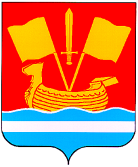 АДМИНИСТРАЦИЯ КИРОВСКОГО МУНИЦИПАЛЬНОГО РАЙОНА ЛЕНИНГРАДСКОЙ ОБЛАСТИП О С Т А Н О В Л Е Н И Еот 29 декабря 2022 г. № 1625Об утверждении Административного регламента предоставления муниципальной услуги «Организация общественных обсуждений предварительных материалов  оценки воздействия 
на окружающую среду (или объекта государственной экологической экспертизы, включая предварительные материалы оценки воздействия на окружающую среду) и технического задания 
на проведение оценки воздействия на окружающую среду 
на территории Кировского муниципального района Ленинградской области»УТВЕРЖДЕН постановлением администрации  Кировск ого муниципальногорайона  Ленинградской областиот 29 декабря 2022 г. № 1625(Приложение)В администрацию Кировского муниципального района Ленинградской областиот _____________________________________                 (полное официальное наименование организации __________________________________________                         или  индивидуального предпринимателя)__________________________________________(юридический и фактический адрес для юридического лица, для индивидуального предпринимателя – адрес проживания)выдать на руки в Администрациивыдать на руки в МФЦнаправить по почтенаправить в электронной форме в личный кабинет на ПГУ